DETAILED ROUTES FROM CORRIDOR COMPETITION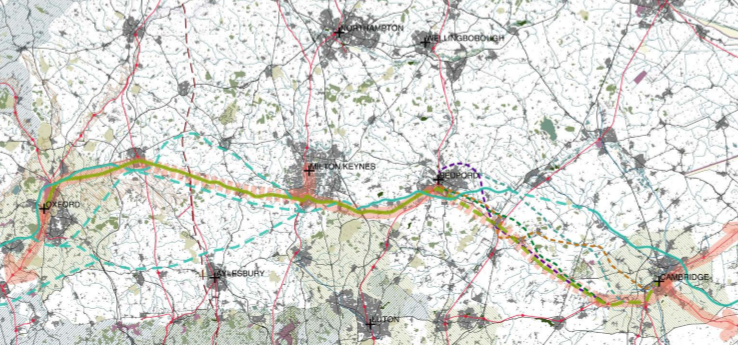 